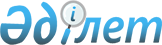 "2006 жылғы Украинадағы Қазақстан жылын өткізу туралы" Қазақстан Республикасының Президенті Жарлығының жобасы туралы
					
			Күшін жойған
			
			
		
					Қазақстан Республикасы Үкіметінің 2006 жылғы 10 наурыздағы N 151 Қаулысы. Күші жойылды - ҚР Үкіметінің 2006.12.20. N 1225 қаулысымен.



      Қазақстан-украин қарым-қатынастарын одан әрi нығайту және дамыту мақсатында Қазақстан Республикасының Yкiметi 

ҚАУЛЫ ЕТЕДI:




      "2006 жылы Украинадағы Қазақстан жылын өткiзу туралы" Қазақстан Республикасының Президентi Жарлығының жобасы Қазақстан Республикасы Президентiнiң қарауына енгiзiлсiн.

      

Қазақстан Республикасы




      Премьер-Министрінің




      міндетін атқарушы



ҚАЗАҚСТАН РЕСПУБЛИКАСЫ ПРЕЗИДЕНТIНІҢ




ЖАРЛЫҒЫ


      

2006 жылы Украинадағы Қазақстан жылын өткiзу туралы


      Қазақстан Республикасы мен Украина арасындағы экономикалық, ғылыми-техникалық және гуманитарлық салалардағы ынтымақтастықты жандандыру мен байланыстарды нығайту және Қазақстан Республикасының Президентi мен Украина Президентi кездесулерiнiң барысында қол жеткiзiлген уағдаластықтарды орындау мақсатында 

ҚАУЛЫ ЕТЕМIН:




      1. 2006 жылы Украинадағы Қазақстан жылы өткiзiлсiн.



      2. Қазақстан Республикасының Үкiметi Украинадағы Қазақстан жылын дайындау мен өткiзу жөнiндегi ұйымдастыру комитетiн құрсын және көрсетiлген iс-шараны қаржыландыруды қамтамасыз етсiн.



      3. Осы Жарлықтың орындалуын бақылау Қазақстан Республикасы Президентiнiң Әкiмшiлiгiне жүктелсiн.



      4. Осы Жарлық қол қойылған күнiнен бастап қолданысқа енгізiледi.

      

Қазақстан Республикасының




      Президентi


					© 2012. Қазақстан Республикасы Әділет министрлігінің «Қазақстан Республикасының Заңнама және құқықтық ақпарат институты» ШЖҚ РМК
				